VOCABULARY PARTA) Match the expressions with the correct pictures. Choose from the list. (20 POINTS)B) Complete the sentences with the correct words. Choose from the list. (15 POINTS)rainy – freezing – temperature – scared – weather1) It is snowy and _______________________ in Erzurum in winter.2) It is stormy and lightning at the moment. I feel __________________________.3) What is the ___________________________ like in Ankara today?4) My little sister feels moody on _________________________ days.5) The ____________________ is minus fifteen degrees Celsius in Ardahan today.            2)   COMPREHENSION PART A) Match the questions with the correct answers. (20 POINTS)           3)   WRITING PARTA) Look at the table and write sentences as in the example. (10 POINTS)young – old – tall – short – heavy – slim – fast - happyEx: Türkü is younger than Burak.                            Ex: Burak is shorter than Mercan1)2)3)4)5)             4)   READING PARTIn London, the weather is generally warm, but it is sometimes rainy in spring. There is spring rain in March and April. You need an umbrella and a raincoat. The average temperature is 12 °C.Summer is hot in London. The sun usually shines every day. It is hotter than in spring and it is usually dry, but sometimes it rains. So you need sunglasses, t-shirts and also a raincoat. The average temperature is 26 °C.In autumn, the days are rainy and cool. The sky is often grey and cloudy. And it is sometimes windy. It doesn’t snow in autumn but it rains a lot. You need an umbrella and a warm jacket. The average temperature is 15 °C.In winter, the weather is rainy and cold. It rains a lot and it sometimes snows. The sun doesn’t shine very much. It is often cloudy. And there is always the risk of storms. You need a sweater, a coat and boots. The average temperature is 3 °C.A) Read the text and circle “True” or “False”. (10 POINTS) B) Read the text again and circle the correct option. (10 POINTS)5)   LISTENING PARTA) Listen to the conversation and complete. Choose from the list. (15 POINTS)(country) – (noisier) – (exciting) – (cleaner) – (crowded)Ted: I would like to live in the city when I grow up.Judy: Why?Ted: I think the city is more __________________ than the country. City life is easier than the country life, too. We really work hard in the country. What about you?Judy: I prefer living in the ______________________. Ted: Really?Judy: Yes. I don’t like the city. It is more _____________________ than the country. Ted: So what?Judy: And the city is _________________ than the country. I don’t like that noise. I have a terrible headache. Ted: But that’s quite normal. Because there are many events here. Judy: And one more thing. The country is _______________________ than the city. Sally: (Crying)…Judy: Oh, Sally! What is the matter with you?Sally: I wanna go home. Let’s go home. Ted: Calm down, Sally. We’ll go home home tomorrow.  MEHMET KAYNAKTEACHER OF ENGLISH   GOOD LUCK   2018-2019 EDUCATIONAL YEAR GAFARLI TAŞKÖPRÜ SECONDARY SCHOOL1ST TERM 2ND ENGLISH EXAM FOR 6TH GRADESNAME - SURNAME:                                                                     NUMBER - CLASS:Traffic jam – Feeding the dog – Setting the table – Climbing mountain – Having barbequeKiosk – Taking a nap – Skyscraper – Farm – Washing the car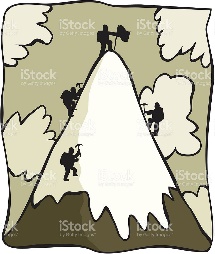 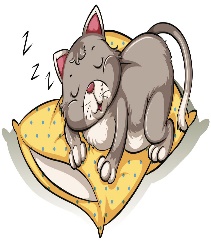 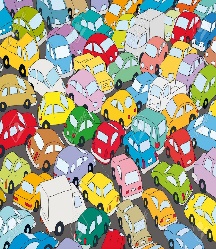 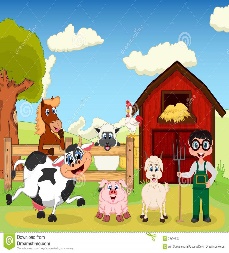 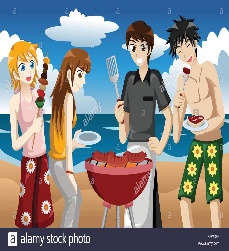 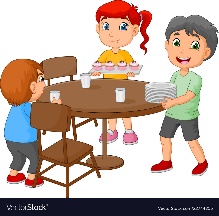 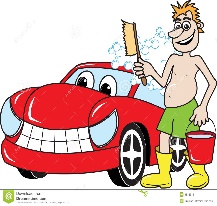 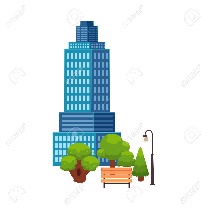 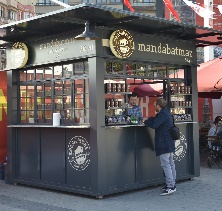 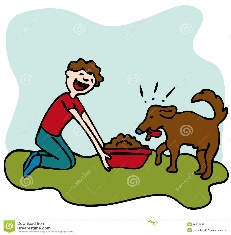 1) What do you do after school?a) No, thanks. I don’t like it.2) What time does Emre wake up?b) Happy and energetic3) What do you have for breakfast?c) In a village. It is relaxing.4) Do you want some milk?d) He is watering the flowers.5) Where do you live?e) At 7 o’clock.6) Is Adana more crowded than İstanbul?f) It is dry and hot.7) What is your father doing now?g) It is minus 34 degrees Celsius.8) How is the weather in your hometown?h) I rest and finish my homework.9) How do you feel on sunny days?İ) No, it isn’t.10) What is the temperature in Alaska?j) I have cheese, olives, honey and milk.AGEHEIGHTWEIGHTFASTHAPPYTÜRKÜ10150 cm30 kgBURAK12160 cm40 kgMERCAN15170 cm45 Kg1) It is very cold in London in spring.a) Trueb) False2) Summer is hotter than spring in London.a) Trueb) False3) In fall, it is cloudy and windy in London. a) Trueb) False4) It is minus three degrees Celsius in winter.a) Trueb) False5) It can be rainy in spring, summer, autumn and winter in London.a) Trueb) False1) Spring is hotter than _______ in London.                 a) summer   b) winter           c) autumn2) People in London need ________ in summer.         a) jacket       b) boot               c) t-shirt3) In autumn, it is about _______ degrees Celsius.     a) fifteen      b) twenty-six    c) three4) The weather can be ________ in winter.                 a) sunny        b) warm            c) stormy 5) Autumn is colder than _______ in London.             a) summer    b) winter           c) spring